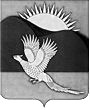 АДМИНИСТРАЦИЯПАРТИЗАНСКОГО МУНИЦИПАЛЬНОГО РАЙОНАПРИМОРСКОГО КРАЯПОСТАНОВЛЕНИЕИ.о. главы Партизанскогомуниципального района						          Л.В.Хамхоев23.03.2018         село Владимиро-Александровское                                № 209О назначении публичных слушаний на территории  Партизанского муниципального района по учету мненийи предложений по проекту муниципального правового акта«Отчет об исполнении бюджета Партизанскогомуниципального района за 2017 год»В соответствии с Федеральным законом от 06 октября 2003 года            № 131-ФЗ «Об общих принципах организации местного самоуправления             в Российской Федерации», руководствуясь статьями 13, 19, 28 Устава Партизанского муниципального района, на основании положения                     «Об организации и проведении публичных слушаний в Партизанском муниципальном районе», принятого решением Думы Партизанского муниципального района от 26 февраля 2010 года № 150, положения                  «О бюджетном устройстве, бюджетном процессе и межбюджетных отношениях в Партизанском муниципальном районе», принятого решением Думы Партизанского муниципального района от 05 ноября 2009 года № 124 (в редакции решения Думы Партизанского муниципального района                от 21 ноября 2013 года № 11), администрация Партизанского муниципального районаПОСТАНОВЛЯЕТ:1. Назначить проведение публичных слушаний на территории Партизанского муниципального района по учету мнений и предложений населения по проекту муниципального правового акта «Отчет об исполнении бюджета Партизанского муниципального района за 2017 год».2. Установить дату и время проведения публичных слушаний                    11 апреля 2018 года с 16.00 до 17.00 часов в здании администрации Партизанского муниципального района (зал заседаний), расположенного          по адресу: с.Владимиро-Александровское, ул.Комсомольская, 45а.3. Вопросы, предложения и замечания по обсуждаемому проекту муниципального правового акта «Отчет об исполнении бюджета Партизанского муниципального района за 2017 год» можно вносить                 по адресу: с.Владимиро-Александровское, ул.Комсомольская, 45а,           кабинеты № 14, № 15 с 28 марта по 10 апреля 2018 года.4. Установить последний срок подачи замечаний и рекомендаций                10 апреля 2018 года до 17.00 часов (кабинеты № 14, № 15).5. Создать организационный комитет по проведению публичных слушаний в количестве 6 человек:Вочкова Ю.А. - и.о. начальника финансового управления администрации Партизанского муниципального района; Гордиенко А.Н. - и.о. начальника юридического отдела администрации Партизанского муниципального района;Исакова Е.П. - начальник организационно-правового отдела Думы Партизанского муниципального района.Ким В.М. - депутат Думы Партизанского муниципального района  (избирательный округ № 10);Серебрякова О.С. - и.о. заместителя начальника финансового управления - начальник бюджетного отдела финансового управления администрации Партизанского муниципального района.Танеев А.А. - и.о. заместителя главы администрации Партизанского муниципального района; 6. Поручить организационному комитету приступить к работе                 не позднее 28 марта 2018 года.7. Организационному комитету:- оформить итоговый документ публичных слушаний и представить мне на утверждение до 17 апреля 2018 года протокол о результатах публичных слушаний;- утвержденный протокол о результатах публичных слушаний                  до 01 мая 2018 года направить в Думу Партизанского муниципального района одновременно с проектом муниципального правового акта «Отчет         об исполнении бюджета Партизанского муниципального района за 2017 год»;- направить итоговый документ публичных слушаний для опубликования в газете «Золотая Долина».8. Финансовому управлению администрации Партизанского муниципального района разместить на официальном сайте администрации Партизанского муниципального района в информационно-телекоммуникационной сети «Интернет» проект муниципального правового акта «Отчет об исполнении бюджета Партизанского муниципального района  за  2017 год» в тематических рубриках «Публичные слушания», «Проекты муниципальных правовых актов».9. Общему отделу администрации Партизанского муниципального района (Иванькова) опубликовать настоящее постановление в газете «Золотая Долина».10. Настоящее постановление вступает в силу со дня его официального опубликования.11. Контроль за исполнением настоящего постановления оставляю           за собой.